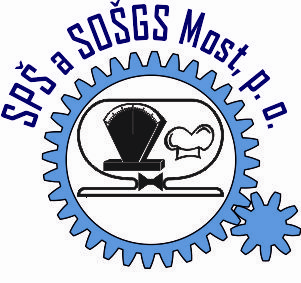 Výsledky voleb do ŠRVýsledky hlasování – kandidáti z řad zákonných zástupcůBeneš Karel                                 45 hlasů   zvolenKaizrová Martina                        12 hlasů   náhradniceNovotná Martina                        16 hlasů    náhradniceVýsledky hlasování – kandidáti z řad zákonných zástupcůIng.Frantová Renata                65 hlasů   zvolenaHorová Lenka                             62 hlasů   náhradniceFialová Marie                             34 hlasů   náhradniceVýsledky hlasování – kandidáti z řad pedagogůMgr. Bočanová Drahomíra      42 hlasů  zvolenaBozděchová Věra                       37 hlasů  zvolenaKapalínová Jaroslava                 11 hlasů  náhradniceTourek Jiří                                     6 hlasů  náhradník